Liturgie zondag 28 maart 2021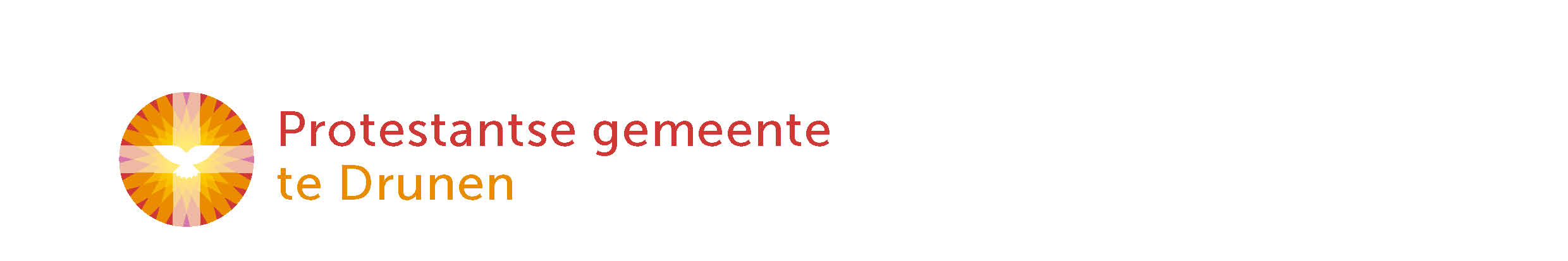 Voorganger: Ds. Arjan PlaisierLied vooraf: The Psalm Project	Wacht op de Heer (Psalm 27)The Psalm Project | soliste: Miranda de Vlieger | opname: Nederland Zingttekst: Egbert van Stouw | melodie: Luca Gent & Eelco Vos
https://www.youtube.com/watch?v=RRFgtwQP8Qk Welkom door ouderling van dienstStil wordenIntochtslied: LB 556:1,3,5.https://www.youtube.com/watch?v=kaG9SQLBThI1 Alles wat over ons geschreven isgaat Gij volbrengen deze laatste dagen,alle geboden worden thans voldragen,alle beproeving van de wildernis.3 Jezus, de haard van uw aanwezigheidzal in ons hart een vreugdevuur ontsteken.Gij gaat vooraan, Gij zult ons niet ontbreken,Gij hogepriester in der eeuwigheid.5 Dit is uw opgang naar Jeruzalemwaar Gij uw vrede stelt voor onze ogen,vrede aan allen die uw naam verhogen:heden hosanna, morgen kruisig Hem!Votum en groet  Lezen: Psalm 118:5.8-9 Zingen: LB 118:9https://www.youtube.com/watch?v=8YMCAaErggEDit is de dag, die God deed rijzen,juicht nu met ons en wees verblijd.O God, geef thans uw gunstbewijzen,geef thans het heil door ons verbeid.Gezegend zij de grote koningdie tot ons komt in ’s Heren naam.Wij zegenen u uit ’s Heren woning,wij zegenen u al tezaam.Gebed van inkeerZingen: LB 558:1,2,4https://www.youtube.com/watch?v=ziDP7XBo8hc1 Jezus, om uw lijden groot,om uw leven en uw dooddie volbrengen ’t recht van God,Kyrie eleison.2 Heer, om uw zachtmoedigheid,vorst die op een ezel rijdten om Sions onwil schreit,Kyrie eleison.4 Om het brood, Heer, dat Gij breekt,om de beker die Gij reikt,om de woorden die Gij spreekt,Kyrie eleison.EvangeliewoordLied: Jezus alleenhttps://www.youtube.com/watch?v=h7isDyI98DQJezus alleen, ik bouw op Hem
Hij is mijn hoop, mijn lied, mijn kracht.
Door stormen heen hoor ik zijn stem,
dwars door het duister van de nacht.
Zijn woord van liefde dat mij sust
verdrijft mijn angst; nu vind ik rust!Mijn vaste grond, mijn fundament;
dankzij zijn liefde leef ik nu.Jezus alleen werd mens als wij;
klein als een kind, in kwetsbaarheid.
Oneindig veel hield Hij van mij,
leed om mijn ongerechtigheid.En door zijn offer werd ik vrij,
Hij droeg mijn straf, Hij stierf voor mij,
ontnam de dood zijn heerschappij;
dankzij zijn sterven leef ik nu.Daar in het graf, in dood gehuld,
leek al zijn macht tenietgedaan.
Maar, o die dag, dat werd vervuld:
Jezus, de Heer is opgestaan!Sinds Hij verrees in heerlijkheid
ben ik van vloek en schuld bevrijd.
Ik leef in Hem en Hij in mij;
dankzij zijn bloed ben ik nu vrij.Geen levensangst, geen stervensnood;
dat is de kracht, waar ik in sta.
Van eerste stap tot aan de dood
leidt Hij de weg waarop ik ga.Geen duivels plan of aards bestaan
kan mij ooit roven uit zijn hand.
Als Hij verschijnt, roept Hij mijn naam;
in die verwachting houd ik stand.Gebed	Kinderlied: Opwekking kids 4	 Is je deur nog op slot?tekst & melodie: Harry Govers | opname: icekatjanghttps://www.youtube.com/watch?v=a9oFT9sGuCErefrein:Is je deur nog op slot?Is je deur nog op slot?Van je krr krr krr doe hem open voor GodWant de Heer wil bij je wonenEn dan ben je nooit alleenJe hart is net een huisje waar het gezellig isMaar ’t is er nog zo donker er is iets wat ik misrefreinSchriftlezing: Mattheus 26:17-35PreekMoment van stilteMuziek: Aria: Ich will dir mein Herze schenken (uit Mattheuspassion van Bach)https://www.youtube.com/results?search_query=ich+will+dir+mein+herze+schenkenGebeden: Dank- & voorbeden, Stil gebed, gezamenlijk Onze VaderSlotlied: LB 416:1,2,3,4.https://www.youtube.com/watch?v=9Cxcqu3U5Hc1 Ga met God en Hij zal met je zijn,jou nabij op al je wegenmet zijn raad en troost en zegen.Ga met God en Hij zal met je zijn.2 Ga met God en Hij zal met je zijn:bij gevaar, in bange tijden,over jou zijn vleugels spreiden.Ga met God en Hij zal met je zijn.3 Ga met God en Hij zal met je zijn:in zijn liefde je bewaren,in de dood je leven sparen.Ga met God en Hij zal met je zijn.4 Ga met God en Hij zal met je zijntot wij weer elkaar ontmoeten,in zijn naam elkaar begroeten.Ga met God en Hij zal met je zijn.ZegenLied na de dienst: Sela	Eén woord is genoeghttps://www.youtube.com/watch?v=ZWCcpH4MtWE 	tekst: Harold ten Cate | melodie: Anneke van Dijk-Quist, James MacMillan| opname: Sela | album: Thuis